								                                              ПРОЄКТ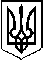 У К Р А Ї Н АП Е Р Е Г І Н С Ь К А   С Е Л И Щ Н А    Р А Д АВосьме демократичне скликанняДванадцята сесія РІШЕННЯвід  __________.2021. № _______- 12/2021смт. ПерегінськеПро  припинення правакористування земельними ділянкамиРозглянувши заяви громадян, керуючись ст. 141 Земельного кодексу України,  ст.26 Закону  України «Про місцеве самоврядування в Україні», враховуючи пропозиції комісії містобудування, будівництва, земельних відносин, екології та охорони навколишнього середовища, селищна радаВИРІШИЛА:1.Припинити за згодою право користування гр. Глушко земельними ділянками площею 0,0600 га в урочищу «Савич»,  площею 0,0400га в урочищі «Підгруник», площею 0,0500га в урочищі  «Лан» та 0,1100га  по вул. Радова Права надані для ведення особистого селянського господарства в смт. Перегінське. 2.Припинити за згодою право користування гр. Абрама земельною ділянкою площею 0,0819 га, надану  для будівництва та обслуговування житлового будинку, господарських будівель і спору (присадибна ділянка) в с.Закерничне урочище «Біля баків». 3.Припинити за згодою право користування гр. Тринчука земельною ділянкою площею 0,0290 га в с. Небилів  урочище «Гнила»   надану  для ведення особистого селянського господарства.4.Припинити за згодою право користування гр. Пулик земельною ділянкою площею 0,0700 га в с. Небилів  урочище «Забереж»   надану  для ведення особистого селянського господарства.5.Припинити за згодою право користування гр. Юрчишин земельною ділянкою площею 0,2170 га в с. Ясень урочище «Явір», надану для ведення особистого селянського господарства.6.Припинити за згодою право користування гр. Коцулима земельною ділянкою площею 0,0800 га, надану  для будівництва та обслуговування житлового будинку, господарських будівель і спору (присадибна ділянка) в с.Закерничне вул. Карпатська. 7.Припинити за згодою право користування гр. Маршалко земельною ділянкою площею 0,0700 га в урочищу «Радовище»,  надану для ведення особистого селянського господарства в смт. Перегінське. 8.Припинити за згодою право користування гр. Семкович земельною ділянкою площею 0,0600 га в урочищу «Радовище»,  надану для ведення особистого селянського господарства в смт. Перегінське. 9.Припинити за згодою право користування гр. Єсип ділянкою площею 0,0400 га в урочищу «Весмерик»,  та земельною ділянкою площею 0,0450га в урочищі «Віливки», надані для ведення особистого селянського господарства в смт. Перегінське. 10.Припинити за згодою право користування гр. Сенича земельною ділянкою площею 0,0300 га по вул. Л. Українки в смт. Перегінське, надану для ведення особистого селянського господарства.11.Припинити за згодою право користування гр. Марчій  земельними ділянками площею 0,1982 га; 0, 0541 га; 0, 3899 га в урочищі «Посіч» с. Ясень, надані для ведення особистого селянського господарства.12.Припинити за згодою право користування гр. Хоптій земельною ділянкою площею 0,0740 га в с. Небилів урочище «Мохнач», надану для ведення особистого селянського господарства.13.Припинити за згодою право користування гр. Фединяка земельною ділянкою площею 0,0500 га в с. Небилів урочище «Мохнач», надану для ведення особистого селянського господарства.14.Припинити за згодою право користування гр. Лавришин земельною ділянкою площею 0,1056 га в с. Сливки урочище «Царина долішня», надану для ведення особистого селянського господарства.15.Припинити за згодою право користування гр. Миндюк земельною ділянкою площею 0,0950 га в с. Небилів урочище «Забереж», надану для ведення особистого селянського господарства.16.Припинити за згодою право користування гр. Беника земельною ділянкою площею 0,5360 га в с. Красне урочище «Слобідське», надану для ведення особистого селянського господарства.17.Припинити за згодою право користування гр. Лесюка земельною ділянкою площею 0,1234га в с. смт. Перегінське, вул.. Морозенка надану для ведення особистого селянського господарства.18.Припинити за згодою право користування гр. Андрішака земельною ділянкою площею 0,1150га в  смт. Перегінське, урочище «Зворина», надану для ведення особистого селянського господарства.19.Припинити за згодою право користування гр. Стефурин земельною ділянкою площею 0,07га в с. Небилів, урочище «Ровенька», надану для ведення особистого селянського господарства.20.Припинити за згодою право користування гр. Семкович земельною ділянкою площею 0,0540га в с. Небилів, урочище «Ровенька», надану для ведення особистого селянського господарства.21.Припинити за згодою право користування гр. Сенича земельною ділянкою площею 0,2700га в с. Гриньків, урочище «Луг», надану для ведення особистого селянського господарства.22.Припинити за згодою право користування гр. Дем'яній земельною ділянкою площею 0,0400га в с. смт. Перегінське, урочище «Весмерик» надану для ведення особистого селянського господарства.23.Припинити за згодою право користування гр. Кулик І земельною ділянкою площею 0,0800 га, надану  для будівництва та обслуговування житлового будинку, господарських будівель і спору (присадибна ділянка) в смт. Перегінське урочище «Світла». 24.Припинити за згодою право користування гр. Олексюк земельною ділянкою площею 0,0442га та площею 0, 0591га в урочищі «Забереж» с. Ясень,  надану для ведення особистого селянського господарства.25.Припинити за згодою право користування гр. Дутка земельною ділянкою площею 0,1090 га, надану  для будівництва та обслуговування житлового будинку, господарських будівель і спору (присадибна ділянка) в смт. Перегінське вул. Ювілейна. 26.Припинити за згодою право користування гр. Петренія земельною ділянкою площею 0,1000 га, надану  для ведення особистого селянського господарства в смт. Перегінське  урочище «Забабій». 27.Припинити за згодою право користування гр. Халус земельними ділянками площею 0,1281га і 0,0960га  в урочищі «Мочар», та 0,0661га в урочищі «Країлів город», надані  для ведення особистого селянського господарства в смт. Перегінське. 28.Припинити за згодою право користування гр. Тринчука земельною ділянкою площею 0,0895 га в с. Небилів  вул.Грушевського  надану  для ведення особистого селянського господарства.29.Припинити за згодою право користування гр. Тринчука земельною ділянкою площею 0,2456 га в с. Небилів  урочище «Береги»  надану  для ведення особистого селянського господарства.30.Припинити за згодою право користування гр. Сорочак земельною ділянкою площею 0,0801га, надану  для будівництва та обслуговування житлового будинку, господарських будівель і спору (присадибна ділянка) в смт. Перегінське вул. Калинова. 31.Припинити за згодою право користування гр. Пронь земельною ділянкою площею 0,0200 га  надану  для ведення особистого селянського господарства в смт. Перегінське по вул. Січових Стрільців 32.Припинити за згодою право користування гр. Зозука земельною ділянкою площею 0,0460га  надану  для ведення особистого селянського господарства в смт. Перегінське урочище «Стасівки» 33.Припинити за згодою право користування гр. Гайдук земельною ділянкою площею 0,0360га  надану  для ведення особистого селянського господарства в смт. Перегінське урочище «Стасівки» 34. Контроль покласти на відділ земельних ресурсів та екології (Сенич О.Б.)Селищний голова 									Ірина ЛЮКЛЯН